Declarative SentencesIntroductionDeclarative sentences usually consist of a subject, a verb, and an object. In French, as in English, the subject has to come at the beginning of the sentence.Word OrderNormal word order in main clauses and dependent clauses is as follows: subject-predicate-object. If one clause has both a direct object and an indirect object, the direct object usually comes before the indirect object.However, if the direct object has additional information attached to it (e.g. by way of a relative clause), then the indirect object usually comes first.If the objects are replaced with pronouns, the object pronouns come before the verb. (direct object,indirect object)Example:Elle me l’a montré.Elle le leur a montré.Whether the direct object or the indirect object comes first depends on the pronoun. In order to get the order right, we just need to look at the following diagram of object pronouns: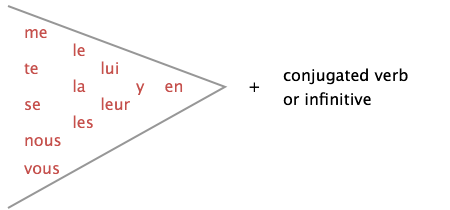 Emphasis (la mise en relief)We can use certain expressions to emphasise the most important part of a sentence in French:C’est … qui …Example:Alex a mangé la dernière part de gâteau.→ C’est Alex qui a mangé la dernière part de gâteau.Ce qui/ce que … c’est/ce sont …Example:Ces chaussures plaisent beaucoup à Julie.Ce qui plaît beaucoup à Julie, ce sont ces chaussures.Using a pronoun to repeat the subject:Example:Françoise aime beaucoup nager.Françoise, elle aime beaucoup nager.Adverbial Modifier (le complément circonstanciel)Adverbial modifiers can come at the beginning of a sentence, in the middle, or at the end.Example:Demain, Charles ira faire du vélo.Charles ira demain faire du vélo.Charles ira faire du vélo demain.Adverbial modifiers are placed in a sentence according to their importance. If they are put at the end of a sentence, their importance is stressed.Example:Elle n’a pas pu aller au parc d’attraction à cause de sa jambe cassée.À cause de sa jambe cassée, elle n’a pas pu aller au parc d’attraction.To NoteSentence structure can change in some circumstances. If the sentence begins with aussi, à peine, peut-être, or sans doute, the verb comes before the subject.Example:Sans doute ne pleuvra-t-il pas demain.ExercisesDeclarative Sentences – ExercisesDeclarative Sentences – mixed exerciseNegationNegative Sentencesne … pasNegation is most commonly shown in French by using the ne … pas construction. In between the two parts comes the conjugated verb.If the objects are replaced by pronouns, the same rule applies as with declarative sentences:the object pronouns come before the verbword order depends on pronouns (see Declarative Sentences)Example:Elle ne me l’a pas montré.To NoteBefore vowels (a, e, i, o, u) or a mute h, ne becomes n’.Example:Il n’a pas vu le ballon.Nous n’entendons rien ici!N’habitue pas les enfants au sucre!Other Forms of NegationThere are other forms of negation that also have two parts.ne … personne (no one, not anyone)Example:Je ne vois personne dans la rue.ne … rien (nothing, not anything)Example:Il n’y a rien de plus beau.ne … jamais (never, not ever)Example:Il n’y a jamais de fumée sans feu.ne … plus (no longer, not anymore)Example:Léa n’habite plus à Strasbourg.ne … aucun (not any, no)Example:Je ne connais aucun bon dentiste.To NoteWhen any is used in the negative sense (not any, no), it’s translated into French as either aucun orpas de (de = partitive article). As an adjective, aucun agrees with the noun it is modifying (aucun, aucune, aucuns, aucunes). Aucun makes the negation stronger.Example:Malheureusement, Pierre n’a pas d’amis.Malheureusement, Pierre n’a aucun ami.ExercisesNegation – ExercisesNegation – mixed exerciseQuestionsIntroductionWith questions, we differentiate between intonation questions, questions with est-ce que, yes-no questions, question-word questions and indirect questions.- Bonjour Julie! Comment vas-tu?
- Bien, merci! Je vais au cinéma.
- Qu’est-ce que tu vas voir?
- Un film d’action. Tu aimes aller au cinéma?
- Beaucoup! Est-ce que je peux venir avec toi?
- Si tu veux. Veux-tu acheter du pop-corn?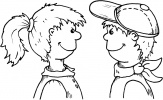 Intonation QuestionsThe simplest kind of question is an intonation question. Word order doesn’t change – it’s exactly the same as a declarative sentence. The only difference is the rising intonation, which shows that it’s a question.Example:Tu aimes aller au cinéma. → Tu aimes aller au cinéma?Questions with est-ce queQuestions with est-ce que are mostly used in spoken language. After est-ce que, the sentence keeps its regular form (subject-predicate-object). These kinds of questions can be constructed with or without question-words.without a question-wordExample:Est-ce que je peux venir avec toi?with a question-wordTo NoteWhen the question is asking for the subject of the sentence (using qui or que), we have to add est-ce qui after the question-word.Example:Qui est-ce qui t’accompagne au cinéma?Qu’est-ce qui t’a plu dans ce film?Indirect QuestionsIndirect questions are used as a dependent clause within another sentence.Example:Tu me demandes pourquoi je pleure devant les films romantiques.For a more in-depth explanation, see Indirect Questions.Yes-No QuestionsQuestions without question-words are those we can answer with yes or no.The subject and the conjugated verb switch positions and are connected using a hyphen. All other parts of the sentence (object, time, place, etc.) remain in the same position as in a declarative sentence (see Declarative Sentences).Example:Tu veux acheter du pop-corn. 
→ Veux-tu acheter du pop-corn?If the conjugated verb ends with a vowel and the subject begins with a vowel, we put a t in between.Example:Viendra-t-elle avec nous?
Éric aime-t-il les films romantiques?If the subject is a noun, it comes before the verb in the main clause. The accompanying subject pronoun comes after the verb.Example:Vont-ils au cinéma?
→ Les enfants vont-ils au cinéma?Question-Word QuestionsIn French, the question-word comes right at the beginning of the sentence. The part of the sentence that we are asking about is replaced by the question-word.In questions that ask about the object with a preposition, the preposition comes before the question-word.Example:Avec qui vas-tu au cinéma?Pour qui est le pop-corn?The subject and conjugated verb switch positions.Example:Où se trouve le cinéma?Quand commence le film?Qui as-tu invité?If the subject is a noun, it comes before the verb. The accompanying subject pronoun is added after the verb.Example:Pourquoi va-t-elle seule au cinéma?
→ Pourquoi Juliette va-t-elle seule au cinéma?Où sont-ils allés?
→ Où les enfants sont-ils allés?If the question-word is que or qu’, the subject pronoun is not additionally included.Example:Que veut voir Juliette en premier?Qu’a vu ton amie au cinéma?If we’re asking about the subject, word order remains the same as in a main clause, and the subject is simply replaced with the question-word qui (for people) or que (for things). In this case, the verb has to be in the third-person singular.Example:Qui joue dans ce film?Typical Question-Words and -PhrasesTo NoteLequel and quel change forms to match the gender of the noun they are modifying.Example:quel vélo – quels vélos (masc. sing./pl.)quelle chaussure – quelles chaussures (fem. sing./pl.)ExercisesQuestions – ExercisesQuestions – mixed exerciseConjunctional clausesIntroductionWith the help of conjunctions and subjunctions, we can connect clauses to each other and form complete sentences. In French, word order doesn’t change when we do this.Christine est en vacances mais son mari est resté à la maison.Elle passe ses vacances au bord de la mer du Nord parce qu'elle aime la mer.Elle veut voir le coucher de soleil, c'est pourquoi elle est sur la plage.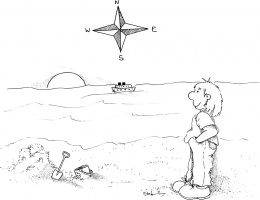 The Three Kinds of ClausesA sentence containing only one conjugated verb is called a “simple sentence”. It is made up of a single clause.
A sentence containing two or more conjugated verbs is called a “complex sentence”. It includes two or more clauses.There are three categories of clauses:an independent clause functions autonomously. It doesn’t depend on any other clause, and no other clause depends on it.a dependent clause is not autonomous. It always depends on another clause, called a main clause, which it completes. There are various types of dependent clauses.the main clause requires a dependent clause that completes it.Conjunctions, Subjunctions, Conjunctional PhrasesSome typical conjunctions (conjunctions de coordination) are mais, ou, et. They are used to connect two main clauses to each other.Example:Christine est en vacances mais son mari est resté à la maison.Some common subjunctions (conjonctions de subordination) include: que, comme, lorsque, quand, quoique, si, puisque.Example:Elle veut voir le coucher de soleil, c’est pourquoi elle est sur la plage.Conjunctional phrases include: afin que, parce que, avant que, bien que, dès que, pour que.Example:Elle passe ses vacances au bord de la mer du Nord parce qu’elle aime la mer.Dependent clauses that are introduced with a subjunction or a conjunctional phrase are calledsubordonnées conjonctives (conjunctional clauses). They add information to a main clause, for example: direct object, reason, result, purpose, time, opposition, or manner (see following overview).OverviewTo NoteThe subjonctif is used for actions that have not yet taken place or may not take place.Example:Elle sourit pour que tu la prennes en photo.ExercicesConjunctions – ExercisesConjunctions – mixed exerciseIndirect QuestionsIntroductionIndirect questions are questions that we ask by including them indirectly within another sentence. We use them to add information to certain expressions such as the ones below.Examples:Je ne sais pas, …Il demande, …Je ne comprends pas, …Elle voudrait savoir, …Pouvez-vous me dire, …?Je ne te dis pas, …Voici …Voilà …Sentence StructureThe sentence structure of an indirect question is different from that of a normal question – the finite (conjugated) verb and the subject do not switch places. Instead, after the question-word, word order remains the same as in a main clause:subject + verb + objectHowever, in an indirect question, the question-word comes before the subject.Example:Quand a-t-il du temps? → Je ne sais pas quand il a du temps.But the finite verb and the subject switch places when the subject is a noun (and not a pronoun) and when the verb is not followed by an object.Example:Où est la station de métro ? → Je vais lui demander où est la station de métro.Indirect questions with siIf there isn’t any question-word, we use si in the indirect question.Example:Vient-elle demain? – Il demande si elle vient demain.To NoteBefore the personal pronouns il and ils, we write s’ instead of si.Example:Je ne sais pas s’il est content.Punctuation in indirect questionsFor an indirect question, we normally use a full-stop instead of a question mark (see examples above). The question mark is only included if the indirect question is part of an actual question.Example:Pouvez-vous me dire comment s’appelle cette rue?ExercisesIndirect Questions - ExercisesIndirect Questions – mixed exerciseParticiple ClausesIntroductionParticiple clauses are dependent clauses with the participe présent, participe passé or participe composé. They always refer to the subject of the accompanying main clause.Les cheveux lavés, Suzanne saisit le sèche-cheveux et les ciseaux.Tenant le sèche-cheveux dans la main gauche, Suzanne coupa ses cheveux de la main droite.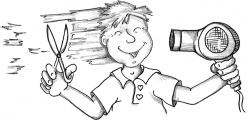 UsageWe mostly use participle clauses in written language, and only rarely in speech.Participle clauses can be constructed with the participe présent, the participe passé and the participe composé.We use the participe présent to express that both actions take place at the same time.Example:Tenant le sèche-cheveux dans la main gauche, Suzanne coupa ses cheveux de la main droite.Suzanne held the hairdryer in her left hand and simultaneously cut her hair with her right hand.We use the participe passé to express that the action in the participle clause took place before the action in the main clause.Example:Les cheveux lavés, Suzanne saisit le sèche-cheveux et les ciseaux.First Suzanne washed her hair. Then she picked up the hairdryer and the scissors.The participe composé – similarly to the participe passé – expresses anteriority. This construction puts more emphasis on the subject, however, especially in active forms.Example:Ayant coupé ses cheveux, Suzanne ne se reconnut pas dans le miroir.ConstructionWe use a participle clause to connect two sentences by turning the full verb into a participle.Example:Suzanne se lava les cheveux. Puis elle saisit le sèche-cheveux et les ciseaux.→ Les cheveux lavés, Suzanne saisit le sèche-cheveux et les ciseaux.The participe présent is active and has an unchanging form.Example:Tenant le sèche-cheveux dans la main gauche,…The participe passé is similar to a passive construction and agrees with the subject.Example:Les cheveux lavés…La coiffure finie…We construct the participe composé by using the participe présent of avoir or être and the participe passé.Example:Ayant vu une jolie coiffure dans un magazine, elle voulait la même.Tips on the usage of the participe passé and the participe composéSince both the participe passé and the participe composé indicate anteriority, sometimes both forms can be correct in the same context. In the following cases, however, the participe composéhas to be used instead of the participe passé.for verbs in the active voice without a direct objectExample:Ayant réfléchi, elle savait quelle coiffure elle voulait.with aller
Example:Étant déjà allée chez le coiffeur, elle avait pu observer ses gestes.Conjunctions that indicate temporal relations are omitted in a participle clause, because we can tell from the participle itself whether the action takes place before (participe passé or participe composé) or at the same time as (participe présent) the action in the main clause.Example:Pendant que Suzanne tenait le sèche-cheveux dans la main gauche, elle coupait ses cheveux de la main droite.
→ Tenant le sèche-cheveux dans la main gauche, Suzanne se coupa les cheveux de la main droite.Simultaneity → participe présentAprès que les cheveux furent lavés, Suzanne saisit le sèche-cheveux et les ciseaux.
→ Les cheveux lavés, Suzanne saisit le sèche-cheveux et les ciseaux.
or → Ayant lavé ses cheveux, Suzanne saisit le sèche-cheveux et les ciseaux.anteriority → participe passé or participe composé(see also Participles)ExercisesParticiple Clauses – ExercisesParticiple Clauses – mixed exerciseRelative ClausesIntroductionWe can use a relative clause to provide more information about a noun or a pronoun without having to begin a new sentence. In French as in English, unnecessary relative clauses are set off with commas while necessary relative clauses are written without commas.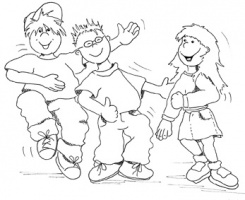 Ce sont les amis avec lesquels je passe mon temps. Lucas, que je connais depuis longtemps, est très drôle. Antoine, qui porte des lunettes, est dans ma classe. Et Léonie, dont le sourire est magnifique, danse très bien.UsageUsually, relative clauses are placed directly after the noun or pronoun to which they prefer – this can be either at the end of the main clause or in the middle of the sentence.subject:Antoine, qui porte des lunettes, est dans ma classe.Antoine porte des lunettes. – Qui? (Who?)genitive attribute:Léonie, dont le sourire est magnifique, danse très bien.Le sourire de Léonie est magnifique. – Le sourire de qui?with a preposition:Ce sont les amis, avec lesquels je passe mon temps.Je passe mon temps avec ces amis. – Avec qui?object:Lucas, que je connais depuis longtemps, est très drôle.Je connais Lucas depuis longtemps. – Qui? (Whom?)Defining and Non-Defining Relative ClausesIn French as in English, we differentiate between defining and non-defining relative clauses.Defining Relative ClausesDefining relative clauses are written without commas. They are defining because they identify (or define) exactly what or whom we are talking about.Example:Le garçon qui porte des lunettes est Antoine.There are two boys in the picture, so without the relative clause we wouldn’t know which one is being discussed here.Non-Defining ClausesNon-defining clauses are set off by commas. They are non-defining because they are not required in order to define what we are talking about: even without the relative, we would know what or whom is being discussed.Example:Lucas, que je connais depuis longtemps, est très drôle.Generally, a person’s name identifies them sufficiently that we don’t need the relative clause to tell us which person is being discussed. It merely provides additional information about Lucas. (If both boys were named Lucas, the relative clause would become necessary to explain which Lucas we were talking about.)ConstructionRelative clauses are constructed by using relative pronouns or relative adverbs.Relative Pronouns and Relative AdverbsThe relative pronouns in French are qui, que, quoi and dont. There’s also the relative adverb où. The relative pronoun or adverb replaces the noun or pronoun that it is referring to. Which pronoun we use depends on whether it is replacing a subject or an object (see following table).Example:Antoine porte des lunettes. → Antoine qui porte des lunettes…Antoine porte des lunettes. → Les lunettes qu’Antoine porte…Les lunettes d’Antoine sont neuves. → Antoine dont les lunettes sont neuves…Antoine a acheté ses lunettes dans un magasin. → Le magasin où Antoine a acheté ses lunettes…Word OrderIf qui is replacing a subject, the following word order is correct: relative pronoun + predicate + object.Example:Lucas et Antoine qui jouent toujours ensemble…In all other cases, the following word order is correct: relative pronoun + subject + predicate.Example:Les lunettes qu’Antoine porte…Les lunettes que tu portes…Les lunettes dont Antoine est fier…Les lunettes dont il est fier…The relative pronoun lequel and its compositesThere are additional relative pronouns that are constructed using the word lequel. They agree with the noun or pronoun and are used after prepositions and/or to clarify meaning when the usual pronoun wouldn’t be specific enough.lequel – laquelle – lesquels – lesquellesExample:Les amis avec lesquels je joue…auquel – à laquelle – auxquels – auxquellesExample:La fille à laquelle Léonie donne un biscuit…duquel – de laquelle – desquels – desquellesExample:Le frère de Léonie duquel je t’ai parlé…The Subjonctif in Relative ClausesSometimes we have to use the subjonctif in a relative clause. This is the case when the relative clause…comes after a negationExample:Il n’y a pas d’amie qui me comprenne comme Léonie.comes after a superlative or after the expressions le premier, le dernier, le seulExample:Elle est la seule à qui je puisse parler sans crainte.expresses a wish, purpose, or resultExample:Je voudrais un vélo qui me permette de lui rendre visite.ExercisesRelative Clauses – ExercisesRelative Clauses – mixed exerciseConditional ClausesIntroductionConditional clauses express that an action only takes place under a certain condition. Conditional clauses can usually be recognised by the connecting word si.Real ConditionHere we describe a condition that we believe could become true (Maybe I’ll have time later). In the dependent clause we use the présent and in the main clause we use the futur or the présent.Example:Si j’ai le temps, je t’aiderai/aide.To NoteIf we are referring to a specific time in the future, however (such as in the example text above), we have to use the futur in the main clause.Example:Si j’ai du temps cet après-midi, je t’aiderai.Unreal Condition (Present)Here we describe a condition that is not true in the present or the future (I don’t have time). We use the imparfait in the dependent clause and the conditionnel présent in the main clause.Example:Si j’avais le temps, je t’aiderais.Unreal Condition (Past)Here we describe a condition that was not true/fulfilled in the past (I didn’t have time). We use the plus-que-parfait in the dependent clause and the conditionnel passé in the main clause.Example:Si j’avais eu le temps, je t’aurais aidée.ExercisesConditional Clauses – ExercisesConditional Clauses – mixed exerciseIndirect SpeechIntroductionWhen we are reporting what someone else said, we normally don’t use their exact words with quotation marks (direct speech), but instead we use indirect speech to give the gist of what they said.Indirect speech is introduced using certain phrases that express a statement or an opinion.Example:Il dit, …
Elle annonce, …
Il affirme, …
Elle demande, …
Il s’exclame, …
Elle raconte, …
Il explique, …
Elle prétend, …
Il expose, …
Elle croit, …
Il juge, …
Elle répond, …Turning Direct Speech Into Indirect SpeechWhen turning direct speech into indirect speech, we need to remember the following points:change the pronounsExample:Il a dit: «J’ai vu une animatrice de télé.»
→Il a dit qu’il avait vu une animatrice de télé.change the verb: use 3rd person instead of 1st person and change the tense (see below)Example:Il a dit: «Je l’attendrai demain.»
→ Il a dit qu’il l’attendrait le lendemain.if necessary, change the time and placeExample:Il a dit: «Elle est venue ici hier»
→Il a dit qu’elle était venue le jour précédent au café.Changing the TenseIf the introductory clause is in the présent (e.g. il raconte), the tense remains unchanged in the indirect speech. In some cases, however, we still need to change the verb form (3rd person singular).Example:Il raconte: «Je pense à elle depuis hier.»
→Il raconte qu’il pense à elle depuis hier.If the introductory clause is in the past tense (e.g. il racontait), the tense of the indirect speech must be shifted back (see table).Example:Il a raconté: «Elle a été très aimable avec moi..»
→ Il a raconté qu’elle avait été très aimable avec lui.Il a affirmé: «Un jour, je serai animateur de télé.»
→ Il a affirmé qu’un jour il serait animateur de télé.Declarative SentencesDeclarative sentences in indirect speech are attached to the introductory clause with the word que (qu’before a vowel).Examples:Il a dit: «Je l’ai reconnue tout de suite.»
→Il a dit qu’il l’avait reconnue tout de suite.QuestionsQuestion-word questions are introduced in indirect speech by using the question-word.Example:J’ai demandé: «Comment était-elle?»
→J’ai demandé comment elle était.For yes-no questions (questions without a question-word), the indirect speech begins with si.Example:J’ai demandé: «T’a-t-elle donné un pourboire?» 
→J’ai demandé si elle lui avait donné un pourboire.(see also Indirect Questions)Demands/RequestsDemands and requests are expressed in indirect speech by using an infinitive clause. In order to make it clear that it’s a request, we often replace the word dire with demander.Example:Il m’a dit: «Ne sois pas si curieuse!»
→Il m’a dit/demandé de ne pas être si curieuse.ExercisesIndirect Speech – ExercisesIndirect Speech – mixed exercisesubjectpredicatedirect objectindirect objectSandrinea montréle cheminà ses amis.subjectpredicateindirect objectdirect objectadditional informationEllea montréà ses amisle cheminqui mène à sa maison.subjectneconjugated verbpasparticipledirect objectindirect objectEllenemontrepasle cheminà ses amis.Ellen’apasmontréle cheminà ses amis.prepositionquestion wordest-ce quesubjectverbadditional informationOùest-ce quetuvas?Dequoiest-ce quele filmparle?Avecquiest-ce quetuvasau cinéma?Commentest-ce quevoustrouvezle film?question wordtranslationusage (asking about...)examplequiwhowhomsubjectaccusative object, direct object (person)Qui t’a donné le livre? – L’instituteur.Qui avez-vous vu? – Notre entraîneur.à quiwhom, to whomdative object, indirect object (person)À qui as-tu donné le livre? – À mon amie.que/qu’whatsubject or object, when it’s not a personactionQu’est-ce? – Un téléphone portable.Qu’avez-vous vu? – Un arc-en-ciel.Que fais-tu là? – Je lis.quoiwhatin a sentence without a conjugated verbQuoi faire?à quoide quoiavec quoisur quoi…whatfrom wherewith whatabout what…after a preposition in questions about an inanimate objectÀ quoi penses-tu?De quoi parles-tu?Avec quoi plantes-tu tes clous?Sur quoi est-il monté pour réparer la lampe?oùwhereto whereplace (position)place (direction)Où est la gare? – Tout près d’ici.Où allez-vous? – Nous allons à la gare.d’oùfrom whereplace (origin)D’où viens-tu? – Je viens d’Allemagne.quandwhenpoint in timeQuand avez-vous petit-déjeuné? – A 7 heures.commenthowmannerComment vas-tu? – Bien.pourquoiwhyfor what reasonreason for an actionpurpose of an actionPourquoi arrives-tu si tard? – Parce que le train a eu du retard.Pourquoi veux-tu apprendre le karaté? – Pour me défendre.quel (quelle, quels…)whichselection (accompanying a noun)see Interrogative PronounsQuelle voiture te plaît? – La rouge.lequelwhich oneselection (replacing a noun)see Interrogative PronounsVoici deux trousses. Laquelle veux-tu?combienhow many, how muchnumber/amountCombien de bougies as-tu sur ton gâteau?functionsubjunctionsindicatif or subjonctifexampledirect objectqueindicatif in most casessubjonctif:
- with negation
- with verbs that express possibility, doubt, will, feelings, etc.Je sais qu’elle aime la mer.Elle ne veut pas quenous partions.C’est dommage queles vacances soient si courtes.additional information: reasonpuisqueparce quecommevu queindicatifChristine aime la merparce que l’air est agréable.additional information: resultde sorte quesi bien quec’est pourquoiindicatifElle est restée toute la journée à la plage si bien qu’elle a un coup de soleil à présent.additional information: purposeafin quepour quesubjonctifElle met de la crèmepour que le coup de soleil guérisse.additional information: timeavant quejusqu’à ce quelorsquequandaussitôt quesitôt quedès queaprès quependant quetant quesubjonctif for anteriority (when the action in the main clause takes place before the action in the dependent clause)indicatif for simultaneity and posteriority (when the action in the main clause takes place during or after the action in the dependent clause)Elle dit au revoir à la plage avant que nous prenions le train.Dès qu’elle voit un coquillage, elle le met dans sa poche.additional information: oppositionquoiquetandis queà moins quealors quebien queplutôt quesubjonctifElle nage très vitequoiqu’elle ait mal à la jambe.additional information: mannercommede sorte quede façon queainsi quede même quesans queindicatifWe use the subjonctif:
- when the additional information requires an unrealised result.
- after sans queLe soleil brille de sorte que Christine porte des lunettes de soleil.Nous pouvons nous promener avec les enfants sans qu’ils se fatiguent.replacing…personthing, ideasubjectquiquidirect objectque/qu'que/qu’(prep. +) indirect object(preposition +) qui(preposition +) quoi, lequel, auquel, …de + noundontdonttime or place–oùMaman: «Marc, aujourd’hui je veux faire un gâteau. Peux-tu m’aider??»Marc: «Si j’ai du temps cet après-midi, je t’aiderai.»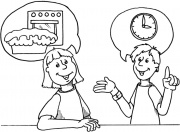 Maman: «Marc, peux-tu m’aider à faire un gâteau?»Marc: «Si j’avais du temps, je t’aiderais. Mais je dois faire mes devoirs.»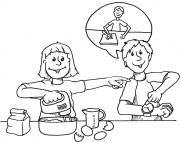 Maman: «Le gâteau est maintenant terminé. Tu avais dit que tu voulais m’aider!»Marc: «Si j’avais eu du temps, je t’aurais aidée. Mais je devais faire mes devoirs!»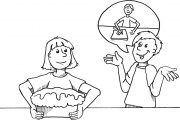 Amandine est dans le café où Jean travaille. Il lui raconte la chose suivante: «J’ai vu une animatrice de télé. Elle est venue ici hier et a mangé une glace. Je l’attendrai demain.»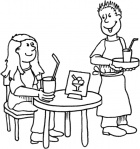 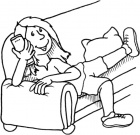 Une semaine plus tard, Amandine téléphone à une amie: «J’ai vu Jean au café il y a quelques jours. Il a dit qu’il avait vu une animatrice de télé. Il a raconté qu’elle était venue au café le jour précédent et qu’elle avait mangé une glace. Il a dit qu’il l’attendrait le lendemain.»direct speechindirect speechprésentimparfaitpassé composé/passé simpleplus-que-parfaitimparfaitimparfait/plus-que-parfaitfutur simpleconditionnel présentfutur antérieurconditionnel passéimpératifsubjonctif présentconditionnel présentconditionnel présentconditionnel passéconditionnel passé